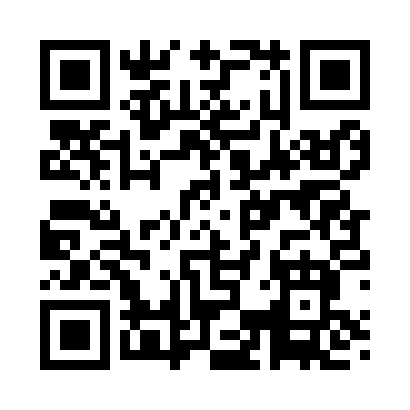 Prayer times for Aggregates, West Virginia, USAMon 1 Jul 2024 - Wed 31 Jul 2024High Latitude Method: Angle Based RulePrayer Calculation Method: Islamic Society of North AmericaAsar Calculation Method: ShafiPrayer times provided by https://www.salahtimes.comDateDayFajrSunriseDhuhrAsrMaghribIsha1Mon4:245:581:245:208:4910:232Tue4:255:591:245:208:4910:233Wed4:265:591:245:208:4910:224Thu4:266:001:245:208:4810:225Fri4:276:001:245:208:4810:216Sat4:286:011:255:208:4810:217Sun4:296:021:255:218:4810:208Mon4:296:021:255:218:4710:209Tue4:306:031:255:218:4710:1910Wed4:316:041:255:218:4710:1911Thu4:326:041:255:218:4610:1812Fri4:336:051:255:218:4610:1713Sat4:346:061:265:218:4510:1614Sun4:356:061:265:218:4510:1615Mon4:366:071:265:218:4410:1516Tue4:376:081:265:218:4410:1417Wed4:386:091:265:218:4310:1318Thu4:396:091:265:218:4210:1219Fri4:406:101:265:208:4210:1120Sat4:426:111:265:208:4110:1021Sun4:436:121:265:208:4010:0922Mon4:446:131:265:208:3910:0823Tue4:456:131:265:208:3910:0724Wed4:466:141:265:208:3810:0625Thu4:476:151:265:208:3710:0426Fri4:496:161:265:198:3610:0327Sat4:506:171:265:198:3510:0228Sun4:516:181:265:198:3410:0129Mon4:526:181:265:198:339:5930Tue4:536:191:265:188:329:5831Wed4:556:201:265:188:319:57